INDICAÇÃO Nº 1124/2015Sugere ao Poder Executivo Municipal que proceda a limpeza e roçagem na Rua Jorge Juventino de Aguiar – entrada do bairro, Conjunto Habitacional Roberto Romano, foto em anexo.Excelentíssimo Senhor Prefeito Municipal, Nos termos do Art. 108 do Regimento Interno desta Casa de Leis, dirijo-me a Vossa Excelência para sugerir que, por intermédio do Setor competente, que proceda a limpeza e roçagem na Rua Jorge Juventino de Aguiar – entrada do bairro, Conjunto Habitacional Roberto RomanoJustificativa:Em visita “in loco”, esse Vereador vislumbrou sobre a quantidade de lixo e mato alto que se encontra na respectiva rua e áreas publicas.Como trata-se de área de uso comum e de lazer da população, tal situação não pode perdurar.Dessa forma, mister se faz uma ação da Prefeitura, a fim de que, se resolva tal impasse no mais breve. Plenário “Dr. Tancredo Neves”, em 19 de Março de 2015Emerson Luis Grippe“Bebeto”-Vereador-Anexo: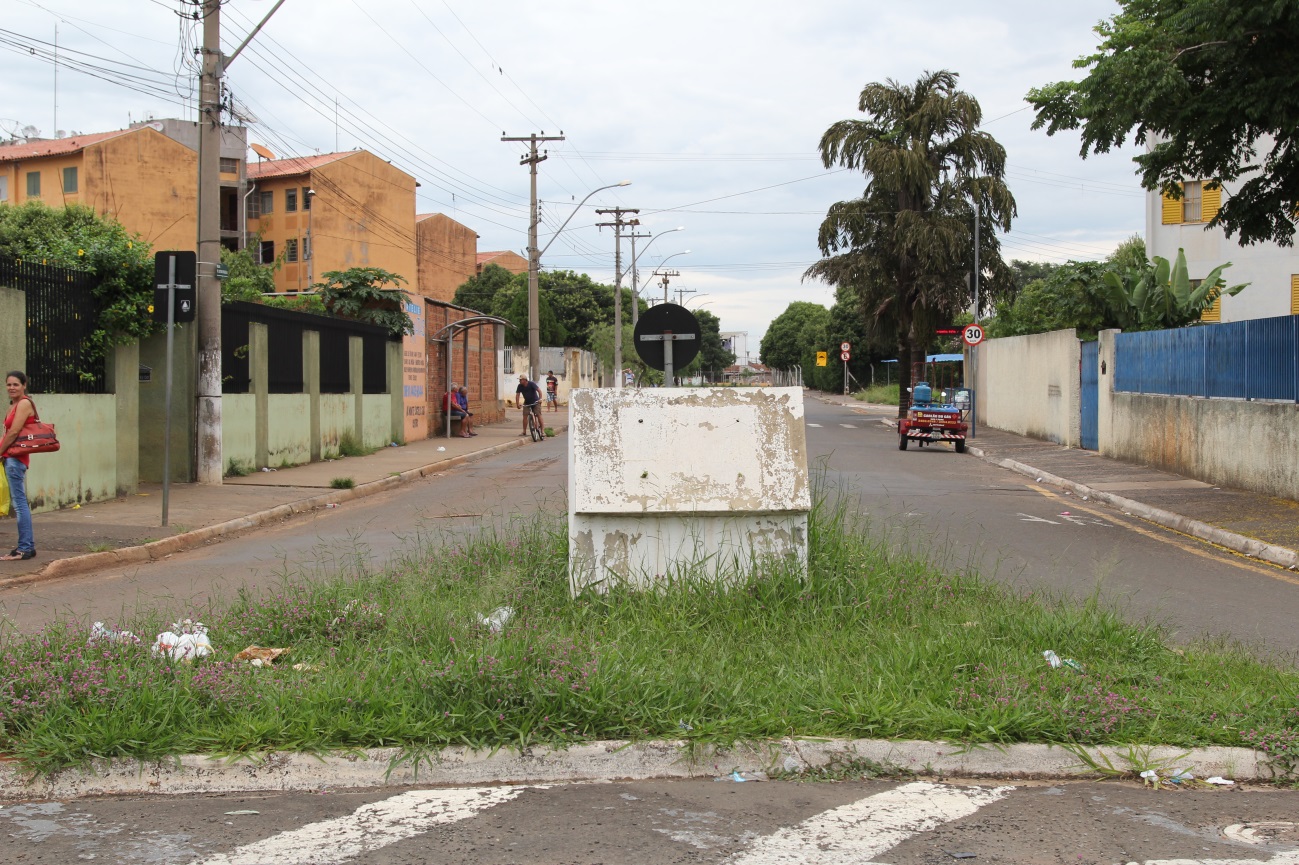 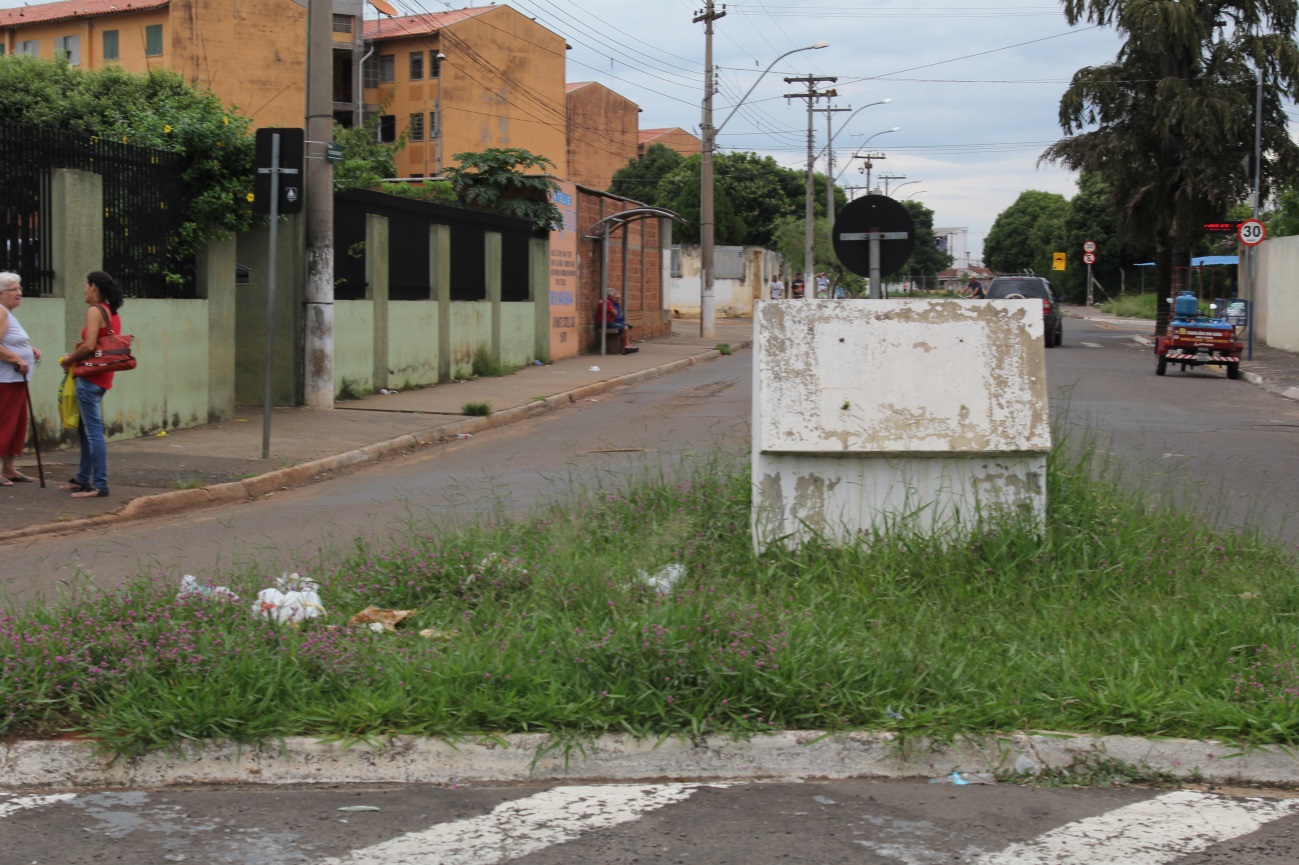 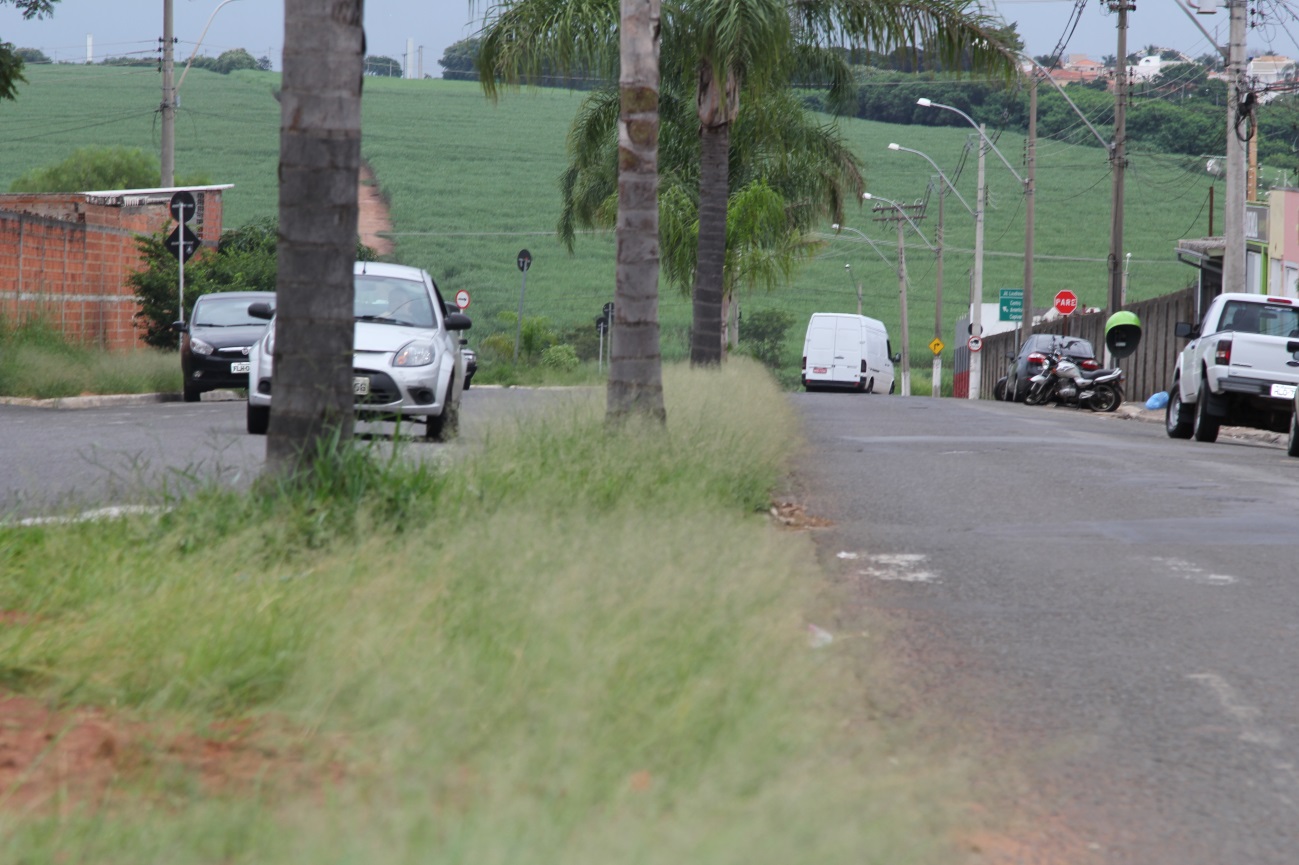 